CONSIGLIO DEI MINISTRI – 5 GENNAIO 2022Il Consiglio dei ministri si è riunito mercoledì 5 gennaio 2022, alle ore 18.25 a Palazzo Chigi, sotto la presidenza del Presidente Mario Draghi. Segretario, il Sottosegretario alla Presidenza Roberto Garofoli.*****COVID-19, MISURE DI CONTENIMENTO DELL’EPIDEMIAMisure urgenti per fronteggiare l’emergenza COVID-19, in particolare nei luoghi di lavoro e nelle scuole (decreto-legge)Il Consiglio dei ministri, su proposta del Presidente Mario Draghi e del Ministro della salute Roberto Speranza, ha approvato un decreto-legge che introduce Misure urgenti per fronteggiare l’emergenza COVID-19, in particolare nei luoghi di lavoro e nelle scuole.Il testo mira a “rallentare” la curva di crescita dei contagi relativi alla pandemia e a fornire maggiore protezione a quelle categorie che sono maggiormente esposte e che sono a maggior rischio di ospedalizzazione.Obbligo vaccinaleIl testo introduce l’obbligo vaccinale per tutti coloro che hanno compiuto i 50 anni. Per i lavoratori pubblici e privati con 50 anni di età sarà necessario il Green Pass Rafforzato per l’accesso ai luoghi di lavoro a far data dal 15 febbraio prossimo. Senza limiti di età, l’obbligo vaccinale è esteso al personale universitario così equiparato a quello scolastico.Green Pass BaseÈ esteso l’obbligo di Green Pass cosiddetto ordinario a coloro che accedono ai servizi alla persona e inoltre a pubblici uffici, servizi postali, bancari e finanziari, attività commerciali fatte salve eccezioni che saranno individuate con atto secondario per assicurare il soddisfacimento di esigenze essenziali e primarie della persona.Smart workingIl Consiglio dei ministri è stato informato dal Ministro per la pubblica amministrazione, Renato Brunetta che è stata adottata d’intesa con il Ministro del lavoro e delle politiche sociali Andrea Orlando una circolare rivolta alle pubbliche amministrazioni e alle imprese private per raccomandare il massimo utilizzo, nelle prossime settimane, della flessibilità prevista dagli accordi contrattuali in tema di lavoro agile.ScuolaCambiano le regole per la gestione dei casi di positività.Scuola dell’infanziaGià in presenza di un caso di positività, è prevista la sospensione delle attività per una durata di dieci giorni. Scuola primaria (Scuola elementare)Con un caso di positività, si attiva la sorveglianza con testing. L’attività in classe prosegue effettuando un test antigenico rapido o molecolare appena si viene a conoscenza del caso di positività (T0), test che sarà ripetuto dopo cinque giorni (T5). In presenza di due o più positivi è prevista, per la classe in cui si verificano i casi di positività, la didattica a distanza (DAD) per la durata di dieci giorni.Scuola secondaria di I e II grado (Scuola media, liceo, istituti tecnici etc etc)Fino a un caso di positività nella stessa classe è prevista l’auto-sorveglianza e con l’uso, in aula, delle mascherine FFP2. Con due casi nella stessa classe è prevista la didattica digitale integrata per coloro che hanno concluso il ciclo vaccinale primario da più di 120 giorni, che sono guariti da più di 120 giorni, che non hanno avuto la dose di richiamo. Per tutti gli altri, è prevista la prosecuzione delle attività in presenza con l’auto-sorveglianza e l’utilizzo di mascherine FFP2 in classe. Con tre casi nella stessa classe è prevista la DAD per dieci giorni.*****Il Consiglio dei ministri è terminato alle ore 20.40.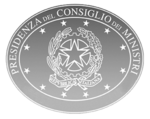 CONSIGLIO DEI MINISTRI N. 55COMUNICATO STAMPA5/01/2022PALAZZO CHIGI